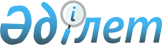 Талдықорған қаласының ауылдық округтерінің 2020-2022 жылдарға арналған бюджеттері туралыАлматы облысы Талдықорған қалалық мәслихатының 2020 жылғы 8 қаңтардағы № 360 шешімі. Алматы облысы Әділет департаментінде 2020 жылы 17 қаңтарда № 5403 болып тіркелді.
      Ескерту. 01.01.2020 бастап қолданысқа енгізіледі - осы шешімнің 4-тармағымен.
      2008 жылдың 4 желтоқсандағы Қазақстан Республикасы Бюджет Кодексінің 9-1-бабының 2-тармағына, "Қазақстан Республикасындағы жергілікті мемлекеттік басқару және өзін-өзі басқару туралы" 2001 жылғы 23 қаңтардағы Қазақстан Республикасы Заңының 6-бабының 1-тармағының 1) тармақшасына сәйкес, Талдықорған қалалық мәслихаты ШЕШІМ ҚАБЫЛДАДЫ:
      1. 2020-2022 жылдарға арналған Еркін ауылдық округінің бюджеті тиісінше осы шешімнің 1, 2 және 3-қосымшаларына сәйкес, оның ішінде 2020 жылға келесі көлемдерде бекітілсін:
      1) кірістер 323 162 мың теңге, оның ішінде:
      салықтық түсімдер 31 588 мың теңге;
      трансферттер түсімі 291 574 мың теңге, оның ішінде:
      ағымдағы нысаналы трансферттер 144 275 мың теңге;
      субвенциялар 147 299 мың теңге;
      2) шығындар 345 179 мың теңге;
      3) таза бюджеттік кредиттеу 0 теңге, оның ішінде:
      бюджеттік кредиттер 0 теңге;
      бюджеттік кредиттерді өтеу 0 теңге;
      4) қаржы активтерімен операциялар бойынша сальдо 0 теңге;
      5) бюджет тапшылығы профициті) (-) 22 017 мың теңге;
      6) бюджет тапшылығын қаржыландыру (профицитін пайдалану) 22 017 мың теңге.
      Ескерту. 1 - тармақ жаңа редакцияда – Алматы облысы Талдықорған қалалық мәслихатының 23.12.2020 № 468 шешімімен (01.01.2020 бастап қолданысқа енгізіледі).


      2. 2020-2022 жылдарға арналған Өтенай ауылдық округінің бюджеті тиісінше осы шешімнің 4, 5 және 6-қосымшаларына сәйкес, оның ішінде 2020 жылға келесі көлемдерде бекітілсін:
      1) кірістер 162 256 мың теңге, оның ішінде:
      салықтық түсімдер 28 287 мың теңге;
      трансферттер түсімі 133 969 мың теңге, оның ішінде:
      ағымдағы нысаналы трансферттер 91 143 мың теңге;
      субвенциялар 42 826 мың теңге;
      2) шығындар 194 190 мың теңге;
      3) таза бюджеттік кредиттеу 0 теңге, оның ішінде:
      бюджеттік кредиттер 0 теңге;
      бюджеттік кредиттерді өтеу 0 теңге;
      4) қаржы активтерімен операциялар бойынша сальдо 0 теңге;
      5) бюджет тапшылығы (профициті) (-) 31 934 мың теңге;
      6) бюджет тапшылығын қаржыландыру (профицитін пайдалану) 31 934 мың теңге.
      Ескерту. 2 - тармақ жаңа редакцияда – Алматы облысы Талдықорған қалалық мәслихатының 24.11.2020 № 452 шешімімен (01.01.2020 бастап қолданысқа енгізіледі).


      3. Осы шешімнің орындалуын бақылау Талдықорған қалалық мәслихатының "Экономика, қаржы мәселелері және бюджет жөніндегі" тұрақты комиссиясына жүктелсін.
      4. Осы шешім 2020 жылғы 1 қаңтардан бастап қолданысқа енгізіледі. 2020 жылға арналған Еркін ауылдық округінің бюджеті
      Ескерту. 1 - қосымша жаңа редакцияда – Алматы облысы Талдықорған қалалық мәслихатының 23.12.2020 № 468 шешімімен (01.01.2020 бастап қолданысқа енгізіледі). 2021 жылға арналған Еркін ауылдық округінің бюджеті 2022 жылға арналған Еркін ауылдық округінің бюджеті 2020 жылға арналған Өтенай ауылдық округінің бюджеті
      Ескерту. 4 - қосымша жаңа редакцияда – Алматы облысы Талдықорған қалалық мәслихатының 24.11.2020 № 452 шешімімен (01.01.2020 бастап қолданысқа енгізіледі). 2021 жылға арналған Өтенай ауылдық округінің бюджеті 2022 жылға арналған Өтенай ауылдық округінің бюджеті
					© 2012. Қазақстан Республикасы Әділет министрлігінің «Қазақстан Республикасының Заңнама және құқықтық ақпарат институты» ШЖҚ РМК
				
      Сессия төрайымы

Б. Ержанова

      Талдықорған қалалық

      мәслихатының хатшысы

Т. Ахажан
Талдықорған қалалық мәслихатының 2020 жылғы "8" қаңтардағы № 360 шешіміне 1-қосымша
Санаты
Санаты
Санаты
Санаты
Сомасы

(мың теңге)
Сынып 
Сынып 
Сынып 
Сомасы

(мың теңге)
Ішкі сынып
Ішкі сынып
Сомасы

(мың теңге)
Атауы
Сомасы

(мың теңге)
I. Кірістер
323 162
1
Салықтық түсімдер
31 588
4
Меншiкке салынатын салықтар
31 588
1
Мүлiкке салынатын салықтар
3 411
3
Жер салығы
2 448
4
Көлiк құралдарына салынатын салық
25 729
4
Трансферттердің түсімдері
291 574
2
Мемлекеттік басқарудың жоғары тұрған органдарынан түсетін трансферттер
291 574
3
Аудандардың (облыстық маңызы бар қаланың) бюджетінен трансферттер
291 574
Функционалдық топ
Функционалдық топ
Функционалдық топ
Функционалдық топ
Функционалдық топ
 

Сомасы

(мың теңге)
Кіші функция
Кіші функция
Кіші функция
Кіші функция
 

Сомасы

(мың теңге)
Бюджеттік бағдарламалардың әкімшісі
Бюджеттік бағдарламалардың әкімшісі
Бюджеттік бағдарламалардың әкімшісі
 

Сомасы

(мың теңге)
Бағдарлама
Бағдарлама
 

Сомасы

(мың теңге)
Атауы
 

Сомасы

(мың теңге)
II. Шығындар
345 179
01
Жалпы сипаттағы мемлекеттiк қызметтер
47 293
1
Мемлекеттiк басқарудың жалпы функцияларын орындайтын өкiлдi, атқарушы және басқа органдар
47 293
124
Аудандық маңызы бар қала, ауыл, кент, ауылдық округ әкімінің аппараты
47 293
001
Аудандық маңызы бар қала, ауыл, кент, ауылдық округ әкімінің қызметін қамтамасыз ету жөніндегі қызметтер
47 027
022
Мемлекеттік органның күрделі шығыстары
266
04
Бiлiм беру
77 470
1
Мектепке дейiнгi тәрбие және оқыту
75 808
124
Аппарат акима района в городе, города районного значения, поселка, села, с/о
75 808
004
Мектепке дейінгі тәрбие мен оқыту ұйымдарының қызметін қамтамасыз ету
75 808
2
Бастауыш, негізгі орта және жалпы орта білім беру
1 662
124
Аудандық маңызы бар қала, ауыл, кент, ауылдық округ әкімінің аппараты
1 662
005
Ауылдық жерлерде оқушыларды жақын жердегі мектепке дейін тегін алып баруды және одан алып қайтуды ұйымдастыру
1 662
07
Тұрғын үй-коммуналдық шаруашылық
186 272
3
Елді-мекендерді көркейту
186 272
124
Аудандық маңызы бар қала, ауыл, кент, ауылдық округ әкімінің аппараты
186 272
008
Елді мекендердегі көшелерді жарықтандыру
111 369
009
Елді мекендердің санитариясын қамтамасыз ету
4 759
011
Елді мекендерді абаттандыру мен көгалдандыру
70 144
12
Көлiк және коммуникация
22 126
1
Автомобиль көлiгi
22 126
124
Аудандық маңызы бар қала, ауыл, кент, ауылдық округ әкімінің аппараты
22 126
013
Аудандық маңызы бар қалаларда, ауылдарда, кенттерде, ауылдық округтерде автомобиль жолдарының жұмыс істеуін қамтамасыз ету
22 126
13
Басқалар
12 018
9
Басқалар
12 018
124
Аудандық маңызы бар қала, ауыл, кент, ауылдық округ әкімінің аппараты
12 018
040
Өңірлерді дамытудың 2020 жылға дейінгі бағдарламасы шеңберінде өңірлерді экономикалық дамытуға жәрдемдесу бойынша шараларды іске асыруға ауылдық елді мекендерді жайластыруды шешуге арналған іс-шараларды іске асыру
12 018
Функционалдық топ
Функционалдық топ
Функционалдық топ
Функционалдық топ
Функционалдық топ
 

Сомасы

(мың теңге)
Кіші функция
Кіші функция
Кіші функция
Кіші функция
 

Сомасы

(мың теңге)
Бюджеттік бағдарламалардың әкімшісі
Бюджеттік бағдарламалардың әкімшісі
Бюджеттік бағдарламалардың әкімшісі
 

Сомасы

(мың теңге)
Бағдарлама 
Бағдарлама 
 

Сомасы

(мың теңге)
Атауы
 

Сомасы

(мың теңге)
III. Таза бюджеттік кредиттеу 
0
Бюджеттік кредиттер
0
Санаты 
Санаты 
Санаты 
Санаты 
Сомасы (мың теңге)
Сынып 
Сынып 
Сынып 
Сомасы (мың теңге)
Ішкі сынып
Ішкі сынып
Сомасы (мың теңге)
Атауы 
Сомасы (мың теңге)
Бюджеттік кредиттерді өтеу 
0
5
Бюджеттік кредиттерді өтеу 
0
1
Бюджеттік кредиттерді өтеу 
0
1
Мемлекеттік бюджеттен берілген бюджеттік кредиттерді өтеу 
0
Функционалдық топ
Функционалдық топ
Функционалдық топ
Функционалдық топ
Функционалдық топ
 

Сомасы

(мың теңге)
Кіші функция
Кіші функция
Кіші функция
Кіші функция
 

Сомасы

(мың теңге)
Бюджеттік бағдарламалардың әкімшісі
Бюджеттік бағдарламалардың әкімшісі
Бюджеттік бағдарламалардың әкімшісі
 

Сомасы

(мың теңге)
Бағдарлама
Бағдарлама
 

Сомасы

(мың теңге)
Атауы
 

Сомасы

(мың теңге)
IV. Қаржы активтерімен жасалатын операциялар бойынша сальдо
0
Қаржы активтерін сатып алу 
0
Санаты 
Санаты 
Санаты 
Санаты 
 

Сомасы

 (мың теңге)
Сынып 
Сынып 
Сынып 
 

Сомасы

 (мың теңге)
Ішкі сынып
Ішкі сынып
 

Сомасы

 (мың теңге)
Атауы 
 

Сомасы

 (мың теңге)
V. Бюджеттің тапшылығы (профициті)
-22 017
VI. Бюджеттің тапшылығын қаржыландыру (профицитті пайдалану) 
22 017
8
Бюджет қаражаттарының пайдаланылатын қалдықтары
22 017
1
Бюджет қаражаты қалдықтары
22 017
1
Бюджет қаражатының бос қалдықтары
22 017
Функционалдық топ
Функционалдық топ
Функционалдық топ
Функционалдық топ
Функционалдық топ
 

Сомасы

 (мың теңге)
Кіші функция
Кіші функция
Кіші функция
Кіші функция
 

Сомасы

 (мың теңге)
Бюджеттік бағдарламалардың әкімшісі
Бюджеттік бағдарламалардың әкімшісі
Бюджеттік бағдарламалардың әкімшісі
 

Сомасы

 (мың теңге)
Бағдарлама 
Бағдарлама 
 

Сомасы

 (мың теңге)
Атауы
 

Сомасы

 (мың теңге)
16
Қарыздарды өтеу
0
1
Қарыздарды өтеу
0Талдықорған қалалық мәслихатының 2020 жылғы "8" қаңтардағы № 360 шешіміне 2-қосымша
Санаты
Санаты
Санаты
Санаты
 

Сомасы

(мың теңге)
Сынып 
Сынып 
Сынып 
 

Сомасы

(мың теңге)
Ішкі сынып
Ішкі сынып
 

Сомасы

(мың теңге)
Атауы
 

Сомасы

(мың теңге)
I. Кірістер
253 020
1
Салықтық түсімдер
25 797
4
Меншiкке салынатын салықтар
25 797
1
Мүлiкке салынатын салықтар
3 192
3
Жер салығы
1 254
4
Көлiк құралдарына салынатын салық
21 351
4
Трансферттердің түсімдері
227 223
2
Мемлекеттік басқарудың жоғары тұрған органдарынан түсетін трансферттер
227 223
3
Аудандардың (облыстық маңызы бар қаланың) бюджетінен трансферттер
227 223
Функционалдық топ
Функционалдық топ
Функционалдық топ
Функционалдық топ
Функционалдық топ
 

Сомасы

(мың теңге)
Кіші функция
Кіші функция
Кіші функция
Кіші функция
 

Сомасы

(мың теңге)
Бюджеттік бағдарламалардың әкімшісі
Бюджеттік бағдарламалардың әкімшісі
Бюджеттік бағдарламалардың әкімшісі
 

Сомасы

(мың теңге)
Бағдарлама
Бағдарлама
 

Сомасы

(мың теңге)
Атауы
 

Сомасы

(мың теңге)
II. Шығындар
253 020
01
Жалпы сипаттағы мемлекеттiк қызметтер
36 062
1
Мемлекеттiк басқарудың жалпы функцияларын орындайтын өкiлдi, атқарушы және басқа органдар
36 062
124
Аудандық маңызы бар қала, ауыл, кент, ауылдық округ әкімінің аппараты
36 062
001
Аудандық маңызы бар қала, ауыл, кент, ауылдық округ әкімінің қызметін қамтамасыз ету жөніндегі қызметтер
35 612
022
Мемлекеттік органның күрделі шығыстары
450
04
Бiлiм беру
65 812
1
Мектепке дейiнгi тәрбие және оқыту
63 592
124
Аппарат акима района в городе, города районного значения, поселка, села, с/о
63 592
004
Мектепке дейінгі тәрбие мен оқыту ұйымдарының қызметін қамтамасыз ету
63 592
2
Бастауыш, негізгі орта және жалпы орта білім беру
2 220
124
Аудандық маңызы бар қала, ауыл, кент, ауылдық округ әкімінің аппараты
2 220
005
Ауылдық жерлерде оқушыларды жақын жердегі мектепке дейін тегін алып баруды және одан алып қайтуды ұйымдастыру
2 220
07
Тұрғын үй-коммуналдық шаруашылық
124 976
3
Елді-мекендерді көркейту
124 976
124
Аудандық маңызы бар қала, ауыл, кент, ауылдық округ әкімінің аппараты
124 976
008
Елді мекендердегі көшелерді жарықтандыру
108 577
009
Елді мекендердің санитариясын қамтамасыз ету
4 949
011
Елді мекендерді абаттандыру мен көгалдандыру
11 450
12
Көлiк және коммуникация
14 152
1
Автомобиль көлiгi
14 152
124
Аудандық маңызы бар қала, ауыл, кент, ауылдық округ әкімінің аппараты
14 152
013
Аудандық маңызы бар қалаларда, ауылдарда, кенттерде, ауылдық округтерде автомобиль жолдарының жұмыс істеуін қамтамасыз ету
14 152
13
Басқалар
12 018
9
Басқалар
12 018
124
Аудандық маңызы бар қала, ауыл, кент, ауылдық округ әкімінің аппараты
12 018
040
Өңірлерді дамытудың 2020 жылға дейінгі бағдарламасы шеңберінде өңірлерді экономикалық дамытуға жәрдемдесу бойынша шараларды іске асыруға ауылдық елді мекендерді жайластыруды шешуге арналған іс-шараларды іске асыру
12 018
Функционалдық топ
Функционалдық топ
Функционалдық топ
Функционалдық топ
Функционалдық топ
 

Сомасы

(мың теңге)
Кіші функция
Кіші функция
Кіші функция
Кіші функция
 

Сомасы

(мың теңге)
Бюджеттік бағдарламалардың әкімшісі
Бюджеттік бағдарламалардың әкімшісі
Бюджеттік бағдарламалардың әкімшісі
 

Сомасы

(мың теңге)
Бағдарлама 
Бағдарлама 
 

Сомасы

(мың теңге)
Атауы
 

Сомасы

(мың теңге)
III. Таза бюджеттік кредиттеу 
0
Бюджеттік кредиттер
0
Санаты 
Санаты 
Санаты 
Санаты 
Сомасы (мың теңге)
Сынып 
Сынып 
Сынып 
Сомасы (мың теңге)
Ішкі сынып
Ішкі сынып
Сомасы (мың теңге)
Атауы 
Сомасы (мың теңге)
Бюджеттік кредиттерді өтеу 
0
5
Бюджеттік кредиттерді өтеу 
0
1
Бюджеттік кредиттерді өтеу 
0
1
Мемлекеттік бюджеттен берілген бюджеттік кредиттерді өтеу 
0
Функционалдық топ
Функционалдық топ
Функционалдық топ
Функционалдық топ
Функционалдық топ
 

Сомасы

(мың теңге)
Кіші функция
Кіші функция
Кіші функция
Кіші функция
 

Сомасы

(мың теңге)
Бюджеттік бағдарламалардың әкімшісі
Бюджеттік бағдарламалардың әкімшісі
Бюджеттік бағдарламалардың әкімшісі
 

Сомасы

(мың теңге)
Бағдарлама
Бағдарлама
 

Сомасы

(мың теңге)
Атауы
 

Сомасы

(мың теңге)
IV. Қаржы активтерімен жасалатын операциялар бойынша сальдо
0
Қаржы активтерін сатып алу 
0
Санаты 
Санаты 
Санаты 
Санаты 
 

Сомасы

 (мың теңге)
Сынып 
Сынып 
Сынып 
 

Сомасы

 (мың теңге)
Ішкі сынып
Ішкі сынып
 

Сомасы

 (мың теңге)
Атауы 
 

Сомасы

 (мың теңге)
V. Бюджеттің тапшылығы (профициті)
0
VI. Бюджеттің тапшылығын қаржыландыру (профицитті пайдалану) 
0
Функционалдық топ
Функционалдық топ
Функционалдық топ
Функционалдық топ
Функционалдық топ
 

Сомасы

 (мың теңге)
Кіші функция
Кіші функция
Кіші функция
Кіші функция
 

Сомасы

 (мың теңге)
Бюджеттік бағдарламалардың әкімшісі
Бюджеттік бағдарламалардың әкімшісі
Бюджеттік бағдарламалардың әкімшісі
 

Сомасы

 (мың теңге)
Бағдарлама 
Бағдарлама 
 

Сомасы

 (мың теңге)
Атауы
 

Сомасы

 (мың теңге)
16
Қарыздарды өтеу
0
1
Қарыздарды өтеу
0Талдықорған қалалық мәслихатының 2020 жылғы "8" қаңтардағы № 360 шешіміне 3-қосымша
Санаты
Санаты
Санаты
Санаты
Сомасы

(мың теңге)
Сынып 
Сынып 
Сынып 
Сомасы

(мың теңге)
Ішкі сынып
Ішкі сынып
Сомасы

(мың теңге)
Атауы
Сомасы

(мың теңге)
I. Кірістер
261 949
1
Салықтық түсімдер
28 244
4
Меншiкке салынатын салықтар
28 244
1
Мүлiкке салынатын салықтар
3 492
3
Жер салығы
1 373
4
Көлiк құралдарына салынатын салық
23 379
4
Трансферттердің түсімдері
233 705
2
Мемлекеттік басқарудың жоғары тұрған органдарынан түсетін трансферттер
233 705
3
Аудандардың (облыстық маңызы бар қаланың) бюджетінен трансферттер
233 705
Функционалдық топ
Функционалдық топ
Функционалдық топ
Функционалдық топ
Функционалдық топ
 

Сомасы

(мың теңге)
Кіші функция
Кіші функция
Кіші функция
Кіші функция
 

Сомасы

(мың теңге)
Бюджеттік бағдарламалардың әкімшісі
Бюджеттік бағдарламалардың әкімшісі
Бюджеттік бағдарламалардың әкімшісі
 

Сомасы

(мың теңге)
Бағдарлама
Бағдарлама
 

Сомасы

(мың теңге)
Атауы
 

Сомасы

(мың теңге)
II. Шығындар
261 949
01
Жалпы сипаттағы мемлекеттiк қызметтер
36 795
1
Мемлекеттiк басқарудың жалпы функцияларын орындайтын өкiлдi, атқарушы және басқа органдар
36 795
124
Аудандық маңызы бар қала, ауыл, кент, ауылдық округ әкімінің аппараты
36 795
001
Аудандық маңызы бар қала, ауыл, кент, ауылдық округ әкімінің қызметін қамтамасыз ету жөніндегі қызметтер
36 345
022
Мемлекеттік органның күрделі шығыстары
450
04
Бiлiм беру
68 444
1
Мектепке дейiнгi тәрбие және оқыту
66 135
124
Аппарат акима района в городе, города районного значения, поселка, села, с/о
66 135
004
Мектепке дейінгі тәрбие мен оқыту ұйымдарының қызметін қамтамасыз ету
66 135
2
Бастауыш, негізгі орта және жалпы орта білім беру
2 309
124
Аудандық маңызы бар қала, ауыл, кент, ауылдық округ әкімінің аппараты
2 309
005
Ауылдық жерлерде оқушыларды жақын жердегі мектепке дейін тегін алып баруды және одан алып қайтуды ұйымдастыру
2 309
07
Тұрғын үй-коммуналдық шаруашылық
129 974
3
Елді-мекендерді көркейту
129 974
124
Аудандық маңызы бар қала, ауыл, кент, ауылдық округ әкімінің аппараты
129 974
008
Елді мекендердегі көшелерді жарықтандыру
112 920
009
Елді мекендердің санитариясын қамтамасыз ету
5 147
011
Елді мекендерді абаттандыру мен көгалдандыру
11 907
12
Көлiк және коммуникация
14 718
1
Автомобиль көлiгi
14 718
124
Аудандық маңызы бар қала, ауыл, кент, ауылдық округ әкімінің аппараты
14 718
013
Аудандық маңызы бар қалаларда, ауылдарда, кенттерде, ауылдық округтерде автомобиль жолдарының жұмыс істеуін қамтамасыз ету
14 718
13
Басқалар
12 018
9
Басқалар
12 018
124
Аудандық маңызы бар қала, ауыл, кент, ауылдық округ әкімінің аппараты
12 018
040
Өңірлерді дамытудың 2020 жылға дейінгі бағдарламасы шеңберінде өңірлерді экономикалық дамытуға жәрдемдесу бойынша шараларды іске асыруға ауылдық елді мекендерді жайластыруды шешуге арналған іс-шараларды іске асыру
12 018
Функционалдық топ
Функционалдық топ
Функционалдық топ
Функционалдық топ
Функционалдық топ
Сомасы

(мың теңге)

0
Кіші функция
Кіші функция
Кіші функция
Кіші функция
Сомасы

(мың теңге)

0
Бюджеттік бағдарламалардың әкімшісі
Бюджеттік бағдарламалардың әкімшісі
Бюджеттік бағдарламалардың әкімшісі
Сомасы

(мың теңге)

0
Бағдарлама 
Бағдарлама 
Сомасы

(мың теңге)

0
Атауы
Сомасы

(мың теңге)

0
III. Таза бюджеттік кредиттеу 
0
Бюджеттік кредиттер
0
Санаты 
Санаты 
Санаты 
Санаты 
Сомасы (мың теңге)
Сынып 
Сынып 
Сынып 
Сомасы (мың теңге)
Ішкі сынып
Ішкі сынып
Сомасы (мың теңге)
Атауы 
Сомасы (мың теңге)
Бюджеттік кредиттерді өтеу 
0
5
Бюджеттік кредиттерді өтеу 
0
1
Бюджеттік кредиттерді өтеу 
0
1
Мемлекеттік бюджеттен берілген бюджеттік кредиттерді өтеу 
0
Функционалдық топ
Функционалдық топ
Функционалдық топ
Функционалдық топ
Функционалдық топ
 

Сомасы

(мың теңге)
Кіші функция
Кіші функция
Кіші функция
Кіші функция
 

Сомасы

(мың теңге)
Бюджеттік бағдарламалардың әкімшісі
Бюджеттік бағдарламалардың әкімшісі
Бюджеттік бағдарламалардың әкімшісі
 

Сомасы

(мың теңге)
Бағдарлама
Бағдарлама
 

Сомасы

(мың теңге)
Атауы
 

Сомасы

(мың теңге)
IV. Қаржы активтерімен жасалатын операциялар бойынша сальдо
0
Қаржы активтерін сатып алу 
0
Санаты 
Санаты 
Санаты 
Санаты 
 

Сомасы

 (мың теңге)
Сынып 
Сынып 
Сынып 
 

Сомасы

 (мың теңге)
Ішкі сынып
Ішкі сынып
 

Сомасы

 (мың теңге)
Атауы 
 

Сомасы

 (мың теңге)
V. Бюджеттің тапшылығы (профициті)
0
VI. Бюджеттің тапшылығын қаржыландыру (профицитті пайдалану) 
0
Функционалдық топ
Функционалдық топ
Функционалдық топ
Функционалдық топ
Функционалдық топ
 

Сомасы

 (мың теңге)
Кіші функция
Кіші функция
Кіші функция
Кіші функция
 

Сомасы

 (мың теңге)
Бюджеттік бағдарламалардың әкімшісі
Бюджеттік бағдарламалардың әкімшісі
Бюджеттік бағдарламалардың әкімшісі
 

Сомасы

 (мың теңге)
Бағдарлама 
Бағдарлама 
 

Сомасы

 (мың теңге)
Атауы
 

Сомасы

 (мың теңге)
16
Қарыздарды өтеу
0
1
Қарыздарды өтеу
0Талдықорған қалалық мәслихатының 2020 жылғы "8" қаңтардағы № 360 шешіміне 4-қосымша
Санаты
Санаты
Санаты
Санаты
Сомасы

(мың теңге)
Сынып 
Сынып 
Сынып 
Сомасы

(мың теңге)
Ішкі сынып
Ішкі сынып
Сомасы

(мың теңге)
Атауы
Сомасы

(мың теңге)
I. Кірістер
162 256
1
Салықтық түсімдер
28 287
4
Меншiкке салынатын салықтар
28 287
1
Мүлiкке салынатын салықтар
6 000
3
Жер салығы
790
4
Көлiк құралдарына салынатын салық
21 497
4
Трансферттердің түсімдері
133 969
2
Мемлекеттік басқарудың жоғары тұрған органдарынан түсетін трансферттер
133 969
3
Аудандардың (облыстық маңызы бар қаланың) бюджетінен трансферттер
133 969
Ағымдағы нысаналы трансферттер
91 143
Субвенциялар
42 826
Функционалдық топ
Функционалдық топ
Функционалдық топ
Функционалдық топ
Функционалдық топ
 

Сомасы

(мың теңге)
Кіші функция
Кіші функция
Кіші функция
Кіші функция
 

Сомасы

(мың теңге)
Бюджеттік бағдарламалардың әкімшісі
Бюджеттік бағдарламалардың әкімшісі
Бюджеттік бағдарламалардың әкімшісі
 

Сомасы

(мың теңге)
Бағдарлама
Бағдарлама
 

Сомасы

(мың теңге)
Атауы
 

Сомасы

(мың теңге)
II. Шығындар
194 190
01
Жалпы сипаттағы мемлекеттiк қызметтер
50 531
1
Мемлекеттiк басқарудың жалпы функцияларын орындайтын өкiлдi, атқарушы және басқа органдар
50 531
124
Аудандық маңызы бар қала, ауыл, кент, ауылдық округ әкімінің аппараты
50 531
001
Аудандық маңызы бар қала, ауыл, кент, ауылдық округ әкімінің қызметін қамтамасыз ету жөніндегі қызметтер
49 481
022
Мемлекеттік органның күрделі шығыстары
1 050
04
Бiлiм беру
86 560
1
Мектепке дейiнгi тәрбие және оқыту
84 300
124
Аппарат акима района в городе, города районного значения, поселка, села, с/о
84 300
004
Мектепке дейінгі тәрбие мен оқыту ұйымдарының қызметін қамтамасыз ету
84 300
2
Бастауыш, негізгі орта және жалпы орта білім беру
2 260
124
Аудандық маңызы бар қала, ауыл, кент, ауылдық округ әкімінің аппараты
2 260
005
Ауылдық жерлерде оқушыларды жақын жердегі мектепке дейін тегін алып баруды және одан алып қайтуды ұйымдастыру
2 260
07
Тұрғын үй-коммуналдық шаруашылық
28 503
3
Елді-мекендерді көркейту
28 503
124
Аудандық маңызы бар қала, ауыл, кент, ауылдық округ әкімінің аппараты
28 503
008
Елді мекендердегі көшелерді жарықтандыру
13 815
009
Елді мекендердің санитариясын қамтамасыз ету
2 496
011
Елді мекендерді абаттандыру мен көгалдандыру
12 192
08
Мәдениет, спорт, туризм және ақпараттық кеңістiк
200
2
Спорт
200
124
Аудандық маңызы бар қала, ауыл, кент, ауылдық округ әкімінің аппараты
200
028
Жергілікті деңгейде дене шынықтыру-сауықтыру және спорттық іс-шараларды өткізу
200
12
Көлiк және коммуникация
17 146
1
Автомобиль көлiгi
17 146
124
Аудандық маңызы бар қала, ауыл, кент, ауылдық округ әкімінің аппараты
17 146
013
Аудандық маңызы бар қалаларда, ауылдарда, кенттерде, ауылдық округтерде автомобиль жолдарының жұмыс істеуін қамтамасыз ету
17 146
13
Басқалар
11 250
9
Басқалар
11 250
124
Аудандық маңызы бар қала, ауыл, кент, ауылдық округ әкімінің аппараты
11 250
040
Өңірлерді дамытудың 2020 жылға дейінгі бағдарламасы шеңберінде өңірлерді экономикалық дамытуға жәрдемдесу бойынша шараларды іске асыруға ауылдық елді мекендерді жайластыруды шешуге арналған іс-шараларды іске асыру
11 250
Функционалдық топ
Функционалдық топ
Функционалдық топ
Функционалдық топ
Функционалдық топ
 

Сомасы

(мың теңге)
Кіші функция
Кіші функция
Кіші функция
Кіші функция
 

Сомасы

(мың теңге)
Бюджеттік бағдарламалардың әкімшісі
Бюджеттік бағдарламалардың әкімшісі
Бюджеттік бағдарламалардың әкімшісі
 

Сомасы

(мың теңге)
Бағдарлама 
Бағдарлама 
 

Сомасы

(мың теңге)
Атауы
 

Сомасы

(мың теңге)
III. Таза бюджеттік кредиттеу 
0
Бюджеттік кредиттер
0
Санаты 
Санаты 
Санаты 
Санаты 
Сомасы (мың теңге)
Сынып 
Сынып 
Сынып 
Сомасы (мың теңге)
Ішкі сынып
Ішкі сынып
Сомасы (мың теңге)
Атауы 
Сомасы (мың теңге)
Бюджеттік кредиттерді өтеу 
0
5
Бюджеттік кредиттерді өтеу 
0
1
Бюджеттік кредиттерді өтеу 
0
1
Мемлекеттік бюджеттен берілген бюджеттік кредиттерді өтеу 
0
Функционалдық топ
Функционалдық топ
Функционалдық топ
Функционалдық топ
Функционалдық топ
 

Сомасы

(мың теңге)
Кіші функция
Кіші функция
Кіші функция
Кіші функция
 

Сомасы

(мың теңге)
Бюджеттік бағдарламалардың әкімшісі
Бюджеттік бағдарламалардың әкімшісі
Бюджеттік бағдарламалардың әкімшісі
 

Сомасы

(мың теңге)
Бағдарлама
Бағдарлама
 

Сомасы

(мың теңге)
Атауы
 

Сомасы

(мың теңге)
IV. Қаржы активтерімен жасалатын операциялар бойынша сальдо
0
Қаржы активтерін сатып алу 
0
Санаты 
Санаты 
Санаты 
Санаты 
 

Сомасы

 (мың теңге)
Сынып 
Сынып 
Сынып 
 

Сомасы

 (мың теңге)
Ішкі сынып
Ішкі сынып
 

Сомасы

 (мың теңге)
Атауы 
 

Сомасы

 (мың теңге)
V. Бюджеттің тапшылығы (профициті)
-31 934
VI. Бюджеттің тапшылығын қаржыландыру (профицитті пайдалану) 
31 934
8
Бюджет қаражаттарының пайдаланылатын қалдықтары
31 934
1
Бюджет қаражаты қалдықтары
31 934
1
Бюджет қаражатының бос қалдықтары
31 934
Функционалдық топ
Функционалдық топ
Функционалдық топ
Функционалдық топ
Функционалдық топ
 

Сомасы

 (мың теңге)
Кіші функция
Кіші функция
Кіші функция
Кіші функция
 

Сомасы

 (мың теңге)
Бюджеттік бағдарламалардың әкімшісі
Бюджеттік бағдарламалардың әкімшісі
Бюджеттік бағдарламалардың әкімшісі
 

Сомасы

 (мың теңге)
Бағдарлама 
Бағдарлама 
 

Сомасы

 (мың теңге)
Атауы
 

Сомасы

 (мың теңге)
16
Қарыздарды өтеу
0
1
Қарыздарды өтеу
0Талдықорған қалалық мәслихатының 2020 жылғы "8" қаңтардағы № 360 шешіміне 5-қосымша
Санаты
Санаты
Санаты
Санаты
Сомасы

(мың теңге)
Сынып 
Сынып 
Сынып 
Сомасы

(мың теңге)
Ішкі сынып
Ішкі сынып
Сомасы

(мың теңге)
Атауы
Сомасы

(мың теңге)
I. Кірістер
158 339
1
Салықтық түсімдер
29 844
4
Меншiкке салынатын салықтар
29 844
1
Мүлiкке салынатын салықтар
6 570
3
Жер салығы
865
4
Көлiк құралдарына салынатын салық
22 409
4
Трансферттердің түсімдері
128 495
2
Мемлекеттік басқарудың жоғары тұрған органдарынан түсетін трансферттер
128 495
3
Аудандардың (облыстық маңызы бар қаланың) бюджетінен трансферттер
128 495
Функционалдық топ
Функционалдық топ
Функционалдық топ
Функционалдық топ
Функционалдық топ
 

Сомасы

(мың теңге)
Кіші функция
Кіші функция
Кіші функция
Кіші функция
 

Сомасы

(мың теңге)
Бюджеттік бағдарламалардың әкімшісі
Бюджеттік бағдарламалардың әкімшісі
Бюджеттік бағдарламалардың әкімшісі
 

Сомасы

(мың теңге)
Бағдарлама
Бағдарлама
 

Сомасы

(мың теңге)
Атауы
 

Сомасы

(мың теңге)
II. Шығындар
158 339
01
Жалпы сипаттағы мемлекеттiк қызметтер
37 804
1
Мемлекеттiк басқарудың жалпы функцияларын орындайтын өкiлдi, атқарушы және басқа органдар
37 804
124
Аудандық маңызы бар қала, ауыл, кент, ауылдық округ әкімінің аппараты
37 804
001
Аудандық маңызы бар қала, ауыл, кент, ауылдық округ әкімінің қызметін қамтамасыз ету жөніндегі қызметтер
37 354
022
Мемлекеттік органның күрделі шығыстары
450
04
Бiлiм беру
75 417
1
Мектепке дейiнгi тәрбие және оқыту
72 301
124
Аппарат акима района в городе, города районного значения, поселка, села, с/о
72 301
004
Мектепке дейінгі тәрбие мен оқыту ұйымдарының қызметін қамтамасыз ету
72 301
2
Бастауыш, негізгі орта және жалпы орта білім беру
3 116
124
Аудандық маңызы бар қала, ауыл, кент, ауылдық округ әкімінің аппараты
3 116
005
Ауылдық жерлерде оқушыларды жақын жердегі мектепке дейін тегін алып баруды және одан алып қайтуды ұйымдастыру
3 116
07
Тұрғын үй-коммуналдық шаруашылық
19 716
3
Елді-мекендерді көркейту
19 716
124
Аудандық маңызы бар қала, ауыл, кент, ауылдық округ әкімінің аппараты
19 716
008
Елді мекендердегі көшелерді жарықтандыру
13 960
009
Елді мекендердің санитариясын қамтамасыз ету
2 596
011
Елді мекендерді абаттандыру мен көгалдандыру
3 160
12
Көлiк және коммуникация
14 152
1
Автомобиль көлiгi
14 152
124
Аудандық маңызы бар қала, ауыл, кент, ауылдық округ әкімінің аппараты
14 152
013
Аудандық маңызы бар қалаларда, ауылдарда, кенттерде, ауылдық округтерде автомобиль жолдарының жұмыс істеуін қамтамасыз ету
14 152
13
Басқалар
11 250
9
Басқалар
11 250
124
Аудандық маңызы бар қала, ауыл, кент, ауылдық округ әкімінің аппараты
11 250
040
Өңірлерді дамытудың 2020 жылға дейінгі бағдарламасы шеңберінде өңірлерді экономикалық дамытуға жәрдемдесу бойынша шараларды іске асыруға ауылдық елді мекендерді жайластыруды шешуге арналған іс-шараларды іске асыру
11 250
Функционалдық топ
Функционалдық топ
Функционалдық топ
Функционалдық топ
Функционалдық топ
 

Сомасы

(мың теңге)
Кіші функция
Кіші функция
Кіші функция
Кіші функция
 

Сомасы

(мың теңге)
Бюджеттік бағдарламалардың әкімшісі
Бюджеттік бағдарламалардың әкімшісі
Бюджеттік бағдарламалардың әкімшісі
 

Сомасы

(мың теңге)
Бағдарлама 
Бағдарлама 
 

Сомасы

(мың теңге)
Атауы
 

Сомасы

(мың теңге)
III. Таза бюджеттік кредиттеу 
0
Бюджеттік кредиттер
0
Санаты 
Санаты 
Санаты 
Санаты 
Сомасы (мың теңге)
Сынып 
Сынып 
Сынып 
Сомасы (мың теңге)
Ішкі сынып
Ішкі сынып
Сомасы (мың теңге)
Атауы 
Сомасы (мың теңге)
Бюджеттік кредиттерді өтеу 
0
5
Бюджеттік кредиттерді өтеу 
0
1
Бюджеттік кредиттерді өтеу 
0
1
Мемлекеттік бюджеттен берілген бюджеттік кредиттерді өтеу 
0
Функционалдық топ
Функционалдық топ
Функционалдық топ
Функционалдық топ
Функционалдық топ
 

Сомасы

(мың теңге)
Кіші функция
Кіші функция
Кіші функция
Кіші функция
 

Сомасы

(мың теңге)
Бюджеттік бағдарламалардың әкімшісі
Бюджеттік бағдарламалардың әкімшісі
Бюджеттік бағдарламалардың әкімшісі
 

Сомасы

(мың теңге)
Бағдарлама
Бағдарлама
 

Сомасы

(мың теңге)
Атауы
 

Сомасы

(мың теңге)
IV. Қаржы активтерімен жасалатын операциялар бойынша сальдо
0
Қаржы активтерін сатып алу 
0
Санаты 
Санаты 
Санаты 
Санаты 
 

Сомасы

 (мың теңге)
Сынып 
Сынып 
Сынып 
 

Сомасы

 (мың теңге)
Ішкі сынып
Ішкі сынып
 

Сомасы

 (мың теңге)
Атауы 
 

Сомасы

 (мың теңге)
V. Бюджеттің тапшылығы (профициті)
0
VI. Бюджеттің тапшылығын қаржыландыру (профицитті пайдалану) 
0
Функционалдық топ
Функционалдық топ
Функционалдық топ
Функционалдық топ
Функционалдық топ
 

Сомасы

 (мың теңге)
Кіші функция
Кіші функция
Кіші функция
Кіші функция
 

Сомасы

 (мың теңге)
Бюджеттік бағдарламалардың әкімшісі
Бюджеттік бағдарламалардың әкімшісі
Бюджеттік бағдарламалардың әкімшісі
 

Сомасы

 (мың теңге)
Бағдарлама 
Бағдарлама 
 

Сомасы

 (мың теңге)
Атауы
 

Сомасы

 (мың теңге)
16
Қарыздарды өтеу
0
1
Қарыздарды өтеу
0Талдықорған қалалық мәслихатының 2020 жылғы "8" қаңтардағы № 360 шешіміне 6-қосымша
Санаты
Санаты
Санаты
Санаты
Сомасы

(мың теңге)
Сынып 
Сынып 
Сынып 
Сомасы

(мың теңге)
Ішкі сынып
Ішкі сынып
Сомасы

(мың теңге)
Атауы
Сомасы

(мың теңге)
I. Кірістер
163 445
1
Салықтық түсімдер
32 678
4
Меншiкке салынатын салықтар
32 678
1
Мүлiкке салынатын салықтар
7 194
3
Жер салығы
947
4
Көлiк құралдарына салынатын салық
24 537
4
Трансферттердің түсімдері
130 767
2
Мемлекеттік басқарудың жоғары тұрған органдарынан түсетін трансферттер
130 767
3
Аудандардың (облыстық маңызы бар қаланың) бюджетінен трансферттер
130 767
Функционалдық топ
Функционалдық топ
Функционалдық топ
Функционалдық топ
Функционалдық топ
 

Сомасы

(мың теңге)
Кіші функция
Кіші функция
Кіші функция
Кіші функция
 

Сомасы

(мың теңге)
Бюджеттік бағдарламалардың әкімшісі
Бюджеттік бағдарламалардың әкімшісі
Бюджеттік бағдарламалардың әкімшісі
 

Сомасы

(мың теңге)
Бағдарлама
Бағдарлама
 

Сомасы

(мың теңге)
Атауы
 

Сомасы

(мың теңге)
II. Шығындар
163 445
01
Жалпы сипаттағы мемлекеттiк қызметтер
38 539
1
Мемлекеттiк басқарудың жалпы функцияларын орындайтын өкiлдi, атқарушы және басқа органдар
38 539
124
Аудандық маңызы бар қала, ауыл, кент, ауылдық округ әкімінің аппараты
38 539
001
Аудандық маңызы бар қала, ауыл, кент, ауылдық округ әкімінің қызметін қамтамасыз ету жөніндегі қызметтер
38 089
022
Мемлекеттік органның күрделі шығыстары
450
04
Бiлiм беру
78 433
1
Мектепке дейiнгi тәрбие және оқыту
75 193
124
Аппарат акима района в городе, города районного значения, поселка, села, с/о
75 193
004
Мектепке дейінгі тәрбие мен оқыту ұйымдарының қызметін қамтамасыз ету
75 193
2
Бастауыш, негізгі орта және жалпы орта білім беру
3 240
124
Аудандық маңызы бар қала, ауыл, кент, ауылдық округ әкімінің аппараты
3 240
005
Ауылдық жерлерде оқушыларды жақын жердегі мектепке дейін тегін алып баруды және одан алып қайтуды ұйымдастыру
3 240
07
Тұрғын үй-коммуналдық шаруашылық
20 505
3
Елді-мекендерді көркейту
20 505
124
Аудандық маңызы бар қала, ауыл, кент, ауылдық округ әкімінің аппараты
20 505
008
Елді мекендердегі көшелерді жарықтандыру
14 518
009
Елді мекендердің санитариясын қамтамасыз ету
2 700
011
Елді мекендерді абаттандыру мен көгалдандыру
3 287
12
Көлiк және коммуникация
14 718
1
Автомобиль көлiгi
14 718
124
Аудандық маңызы бар қала, ауыл, кент, ауылдық округ әкімінің аппараты
14 718
013
Аудандық маңызы бар қалаларда, ауылдарда, кенттерде, ауылдық округтерде автомобиль жолдарының жұмыс істеуін қамтамасыз ету
14 718
13
Басқалар
11 250
9
Басқалар
11 250
124
Аудандық маңызы бар қала, ауыл, кент, ауылдық округ әкімінің аппараты
11 250
040
Өңірлерді дамытудың 2020 жылға дейінгі бағдарламасы шеңберінде өңірлерді экономикалық дамытуға жәрдемдесу бойынша шараларды іске асыруға ауылдық елді мекендерді жайластыруды шешуге арналған іс-шараларды іске асыру
11 250
Функционалдық топ
Функционалдық топ
Функционалдық топ
Функционалдық топ
Функционалдық топ
 

Сомасы

(мың теңге)
Кіші функция
Кіші функция
Кіші функция
Кіші функция
 

Сомасы

(мың теңге)
Бюджеттік бағдарламалардың әкімшісі
Бюджеттік бағдарламалардың әкімшісі
Бюджеттік бағдарламалардың әкімшісі
 

Сомасы

(мың теңге)
Бағдарлама 
Бағдарлама 
 

Сомасы

(мың теңге)
Атауы
 

Сомасы

(мың теңге)
III. Таза бюджеттік кредиттеу 
0
Бюджеттік кредиттер
0
Санаты 
Санаты 
Санаты 
Санаты 
Сомасы (мың теңге)
Сынып 
Сынып 
Сынып 
Сомасы (мың теңге)
Ішкі сынып
Ішкі сынып
Сомасы (мың теңге)
Атауы 
Сомасы (мың теңге)
Бюджеттік кредиттерді өтеу 
0
5
Бюджеттік кредиттерді өтеу 
0
1
Бюджеттік кредиттерді өтеу 
0
1
Мемлекеттік бюджеттен берілген бюджеттік кредиттерді өтеу 
0
Функционалдық топ
Функционалдық топ
Функционалдық топ
Функционалдық топ
Функционалдық топ
 

Сомасы

(мың теңге)
Кіші функция
Кіші функция
Кіші функция
Кіші функция
 

Сомасы

(мың теңге)
Бюджеттік бағдарламалардың әкімшісі
Бюджеттік бағдарламалардың әкімшісі
Бюджеттік бағдарламалардың әкімшісі
 

Сомасы

(мың теңге)
Бағдарлама
Бағдарлама
 

Сомасы

(мың теңге)
Атауы
 

Сомасы

(мың теңге)
IV. Қаржы активтерімен жасалатын операциялар бойынша сальдо
0
Қаржы активтерін сатып алу 
0
Санаты 
Санаты 
Санаты 
Санаты 
 

Сомасы

 (мың теңге)
Сынып 
Сынып 
Сынып 
 

Сомасы

 (мың теңге)
Ішкі сынып
Ішкі сынып
 

Сомасы

 (мың теңге)
Атауы 
 

Сомасы

 (мың теңге)
V. Бюджеттің тапшылығы (профициті)
0
VI. Бюджеттің тапшылығын қаржыландыру (профицитті пайдалану) 
0
Функционалдық топ
Функционалдық топ
Функционалдық топ
Функционалдық топ
Функционалдық топ
 

Сомасы

 (мың теңге)
Кіші функция
Кіші функция
Кіші функция
Кіші функция
 

Сомасы

 (мың теңге)
Бюджеттік бағдарламалардың әкімшісі
Бюджеттік бағдарламалардың әкімшісі
Бюджеттік бағдарламалардың әкімшісі
 

Сомасы

 (мың теңге)
Бағдарлама 
Бағдарлама 
 

Сомасы

 (мың теңге)
Атауы
 

Сомасы

 (мың теңге)
16
Қарыздарды өтеу
0
1
Қарыздарды өтеу
0